FIELD DAY 2017 SCHEDULE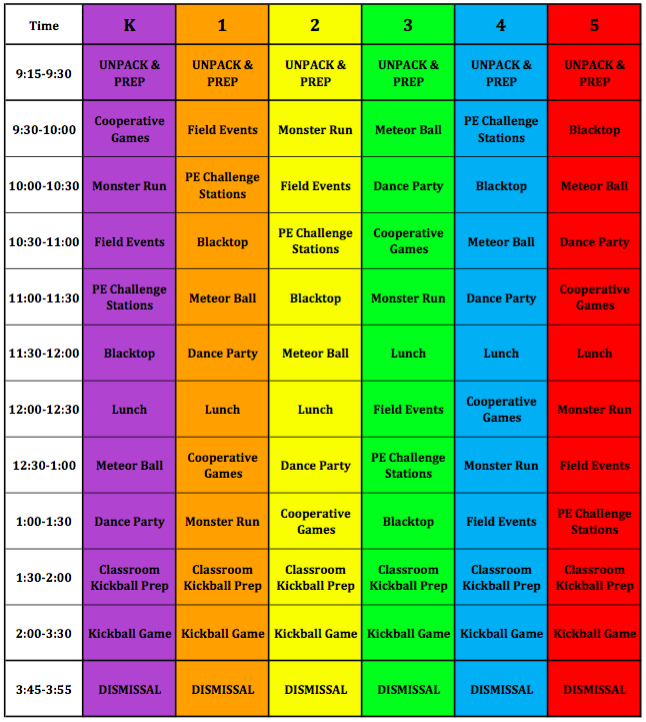 